Arthur Township1899 Frontage RoadMora, MN 55051Swing-Away Mailbox Post ApplicationName:_________________________________		Phone Number:__________________________Address:________________________________	Requested date to receive mailbox: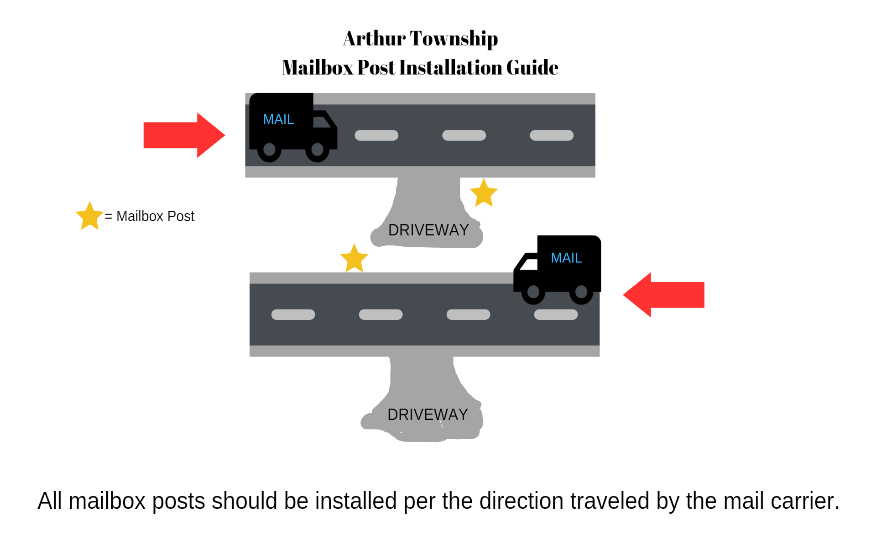 ______________________________________		Resident needs: Mailbox Swing-Away StandardWith MN DOT approved Post: $100.00Please fill out application and send payment to:Arthur Town Hall 1899 Frontage RoadMora, MN 55051Resident agrees to and understands the information written herein; that Arthur Township does not install mailbox posts and does require payment before issuance of products._____________________________________________________________________________________Sign                                         							   DateUpon receipt of application and payment, an agent of Arthur Township will contact you to set up a time for approval of installation. Installation of mailbox posts and standards is at the discretion of the property owner; Arthur Township and its agents, do not provide installation. Please call or email the clerk with any questions: 320-679-1347 or arthurtownhall@gmail.comOffice use only:Date application was received: ____________________	Date payment was received:________________Date of owner installation:______________________	Received by:_____________________________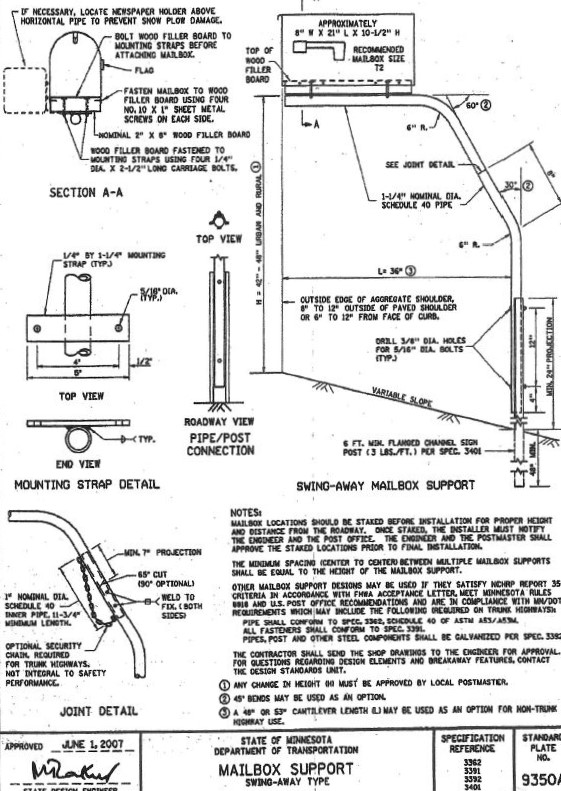 